Quiz 3b: Alkenes and AlkynesName the following Alkenes and Alkynes:Draw the following Alkenes and Alkynes:What is wrong with the name of the following organic structure?Name the following Alkenes and Alkynes:Draw the following Alkenes and Alkynes:What is wrong with the name of the following organic structure?*Should be 3-heptyne!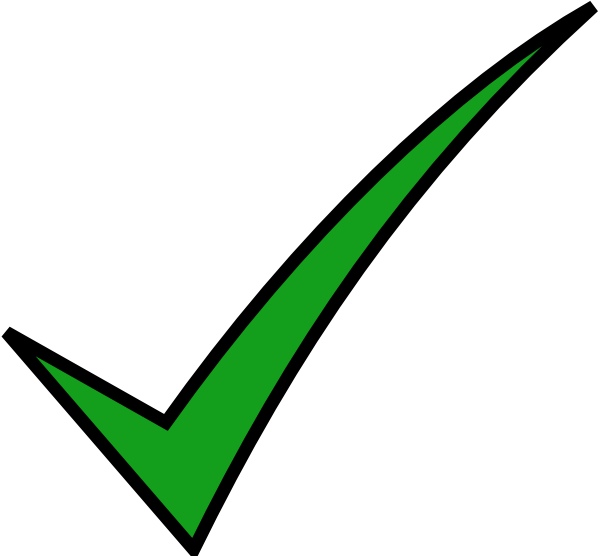 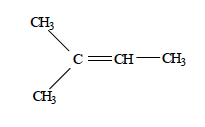 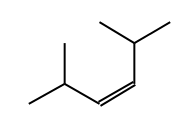 2,3-dimethyl-2-pentene 3,4-dimethyl-1-heptyne4-heptyne2-methyl-2-butene2,5-dimethyl-3-hexene2,3-dimethyl-2-pentene 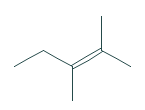 3,4-dimethyl-1-heptyne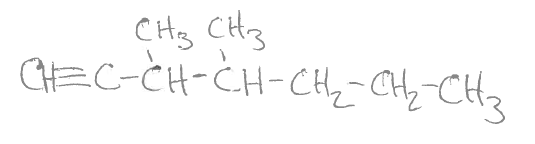 4-heptyne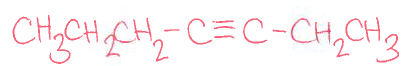 